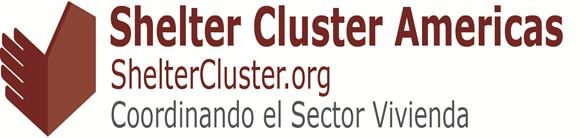 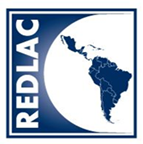 RESUMEN DEL TALLER: PLANES DE CONTINGENCIA Y PREPARACIÓN - RECONSTRUCCIÓN VIVIENDA EN GUATEMALA del 27 al 29 de agosto  2014Parte del Plan de Trabajo del IASC  Humanitarian Global Shelter Cluster y del Grupo de Vivienda REDLAC (mesa sectorial regional) en colaboración con los Gobiernos en la región, es apoyar a los actores humanitarios en la  implementación de sus planes de contingencia y preparación para una eventual emergencia y su respuesta en el sector vivienda. A través de un proceso participativo con los miembros del Grupo de Vivienda REDLAC, el Global Shelter Cluster ha identificado y seleccionado, inicialmente, tres países en la región. Cada uno representativo de las tres sub-regiones: Jamaica en el Caribe, Guatemala en Centro América y Perú en Sud América.Con dicho objetivo, con el apoyo de CONRED se organizo entre el 27 y el 29 de agosto una reunión de consulta con los actores relevantes del sector vivienda en Guatemala. El objetivo de la reunión fue mejorar la planificación de la respuesta del sector vivienda y desarrollar estrategias que fortalezcan las capacidades para responder de una manera efectiva y eficiente a las emergencias del sector vivienda.  Este documento representa un resumen de los acuerdos que se acordaron, en base a los vacíos y las debilidades identificadas de manera participativo en la reunión. Mejor Coordinación del sectorMejor definición de Procesos y Protocolos de acción, definición de roles y responsabilidades de los actores activos en el sector Documentación y estandarización de tipologías de albergues y viviendas y sanamiento según la zona en el país/regiónIncrementar la participación de la gente afectada en la respuesta (Producto vs. Proceso)La participación de gobiernos locales en la respuesta Monitoreo y evaluacion de impactoConocer las cuestiones de tierra y tenenciaDocumentación de practicas para facilitar el aprendizaje de las lecciones y experiencias pasadas.Gestión de informaciónFase de emergencia: Co-liderazgo entre Gobierno, CONRED y agente internacional – apoyado por Shelter Cluster Americas y equipos de Shelter Cluster GlobalFase de recuperación y reconstrucción de vivienda: MICIVI,  HfH y PNUD Mesa sectorial miembros: CONRED, HfH, PNUD, FOPAVI, MICIVI, CARITAS, TECHO, Cruz Roja, FICR, SEGEPLAN, SCEP,  Ministerio de Cultura, Universidad de San Carlos, Ministerio de la Defensa Nacional, Vicepresidencia, Instituto de Antropología e Historia de Guatemala, COPRED, BID, GIZ, FODES, AGIES, OXFAM, COOPI, OFDA/USAID, Amanco-Mexichem, PCI, OCHACreación de una estrategia y plan de trabajo/acción que maximice los recursos disponibles Establecer un grupo estrategico entre 5-10 agencias que apoyan los co-lideres en la toma de decisiones y desarrollan la estrategia y  plan de trabajo para el sector. Miembros: CONRED, HfH, PNUD, FOPAVI, MICIVI, CARITAS, TECHO, Cruz Roja, FICR, SEGEPLAN, SCEP,  Ministerio de Cultura Coordinadora grupo vivienda REDLAC va a apoyar con el borrador de los términos de referenciaCoordinadora grupo vivienda REDLAC enviara las herramientas del Cluster: guias, ‘coordination toolkit’: términos de referencia, templado para estrategia, gestión de información  etc.  a los co-lideres.Primer reunión dentro de un mes Preparación de una matriz de quienes son los responsables en cada fase. Gráficamente, a nivel nacional, regional y/o de zona y local tanto de instituciones nacionales como internacionales1.	CONRED prepara la matriz para la primera reunión de la mesa sectorial Reuniones periódicas (cada 3-4 meses durante tiempos ‘de paz’) de mesa sectorial Con la ayuda de OCHA y REDHUM mantener los 4W (quien, qué, dónde y cuándo) actualizado, mapeos y matrices de monitoreo de progreso a actividades sugeridasDesarrollar los 4W en la primera reunión de la mesa sectorialPreparar o actualizar y mantener listas de contactos y diseminarlo a todos, incluyendo mapeo de actores y capacidades por zonas (incluyendo experiencias)  CONRED, REDHUM, OCHA, miembros de la mesa, Coordinadora grupo vivienda REDLAC .Mejorar los sistemas de diseminación de  información Tratar de llagar al asociacion de alcaldes Pública/General: quien se encarga de informar al publico las políticas y la ayuda que se brinda?Coordinadora grupo vivienda REDLAC va a facilitar contacto y trabajo entre el Cluster, OCHA y REDHUM en Guatemala con REACH y el Punto Focal de gestión de informacion del Cluster GlobalUtilizar medios de comunicación de manera eficaz Incidencia ante los donantes, sector publico, privado y académico Invitar otras mesas sectoriales a las reuniones para armonizar las actividades y asegurarse coordinación: OCHACreación de un grupo sectorial técnico, co-liderado y compuesto por miembros substantivos, que se encarga de  ejecutar distintas actividades técnicas del plan de trabajo con términos de referencias claros de acuerdo a la temática a tratar que incluya técnicas de reducción de riesgos a ser implementados en las diferentes respuestas.Colíderes: Universidad de San Carlos (Sergio Castillo). Miembros: CONAVI, colegios y asociaciones profesionales, sector privado, CONRED, Vice-ministerio , secretaria ejecutivaEn la agenda de la primera reunión del cluster.Incluir miembros de comunidades afectadas en evaluaciones y monitoreo así como en el diseño y la toma de decisiones de las actividades a implementar (concepto rendición de cuentas)Incluir miembros de los gobiernos locales en evaluaciones y monitoreo así como en el diseño y la toma de decisiones de las actividades a implementar (concepto rendición de cuentas) Capacitación a nivel local? Grupos comunitarios y gobiernos locales preparadosIncentivos?ANAM,  SCEP, CONRED, MancomunidadesShelter CLuster Americas: Guia de cómo trabajar con gobiernos localesRol de la mesa sectorial antes, durante y después de una emergencia.Necesidad de indicadores, monitoreo, analisis y evaluaciones de impactoCoordinadora de grupo vivienda REDLAC facilitara trabajo entre CONRED y el grupo de trabajo de ‘Accountability’ del Shelter Cluster Global para indicadores y el guía de monitoreo e impacto.Maximizar iniciativas existentes; Se podría crear un grupo de trabajo para fortalecer iniciativas de los miembros en este tema. El Shelter Cluster compartirá las guías que fueron producidas: 10 Recursos Claves; Tierra después de Desasters; Derechos sobre tierras y construcción de alojamientos: Estándar de debida diligenciaEl Gobierno aclarare normas legales con respecto a las cuestiones de tierra en Guatemala, roles de RIC, CONAP, Registro de la Propiedad, SAA (compra de tierra)Evaluación de riesgo y habitabilidadEl grupo de trabajo de Shelter Cluster Global de Barreras Regulatorias brindara capacitación de Housing, Land and Property (HLP)Coordinadora grupo vivienda REDLAC va a recopilar ejemplos de albergues y vivienda y aclarar terminología del sector en Guatemala y establecer pagina web en ShelterpediaMantener el Marco Nacional de Recuperacion al dia e institucionarlo y socialisarlo. Ya aprobabdo por el Consejo Nacional – un lanzamiento necesario para que se conozca a nivel local : CONRED y PNUD Utilización de herramientas tecnológicamente mas avanzadas para la recolecciones  y levantamiento de información para las evaluaciones de danos y necesidades. Facilitara que miembros usen las mismas metodologías y colecten la misma información y datos de manera centralizada y comparable/compatible. Coordinadora grupo vivienda REDLAC va a facilitar contacto y trabajo entre el Cluster, OCHA y REDHUM en Guatemala con REACH y el Punto Focal de gestión de informacion del Cluster Global.Uso del mismo boleto entre todas las agencias para evaluación de danos y necesidades 